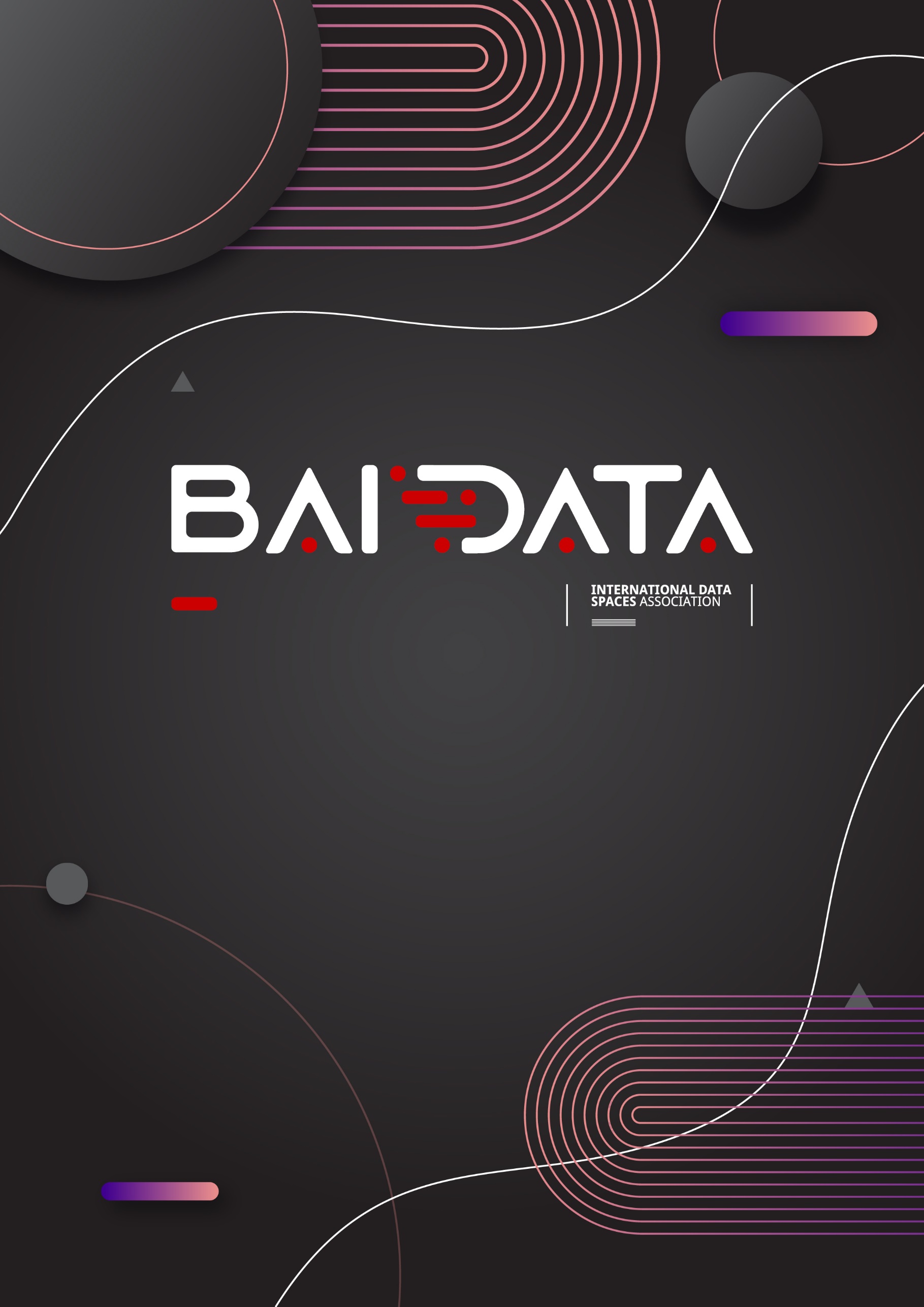 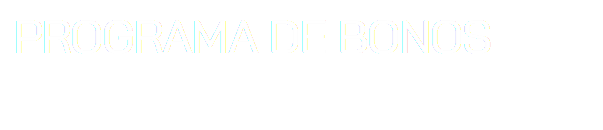 Información estadística ResumenPresentación participantesDescripción del proyectoPlan de trabajoPresupuesto del proyectoResultados esperados y estrategia de diseminación Fecha presentación propuestaNúmero de versión (opcional)Tipología de BonoTemática/NodoOrganización que lideraNombre del contacto principalE-mail del contacto principal1 Participante (nombre organización)2 Tipo de participante3 Presupuesto totalCoste (€)Costes de personalCostes de viajeLicencias de softwareSubcontrataciónSubcontratación Bono BAIDATA15.000 €TOTAL